KLASA: 971-01/24-01/02URBROJ: 2109-16-03-24-7	Pleškovec, 27. ožujka 2024.                       	Na temelju članka 27. i članka 35. stavka 1. točka 2. Zakona o lokalnoj i područnoj (regionalnoj) samoupravi („Narodne novine“, broj 33/01, 60/01, 106/03, 129/05, 109/07, 125/08, 36/09, 150/11, 144/12, 19/13, 137/15, 123/17, 98/19 i 144/20), i članka 8. stavka 2. točke h) Pravilnika o provedbi intervencije 73.13. „Potpora javnoj infrastrukturi u ruralnim područjima“ i intervencije 74.01. „Potpora za sustave javnog navodnjavanja“ iz Strateškog plana Zajedničke poljoprivredne politike Republike Hrvatske 2023. – 2027. („Narodne novine“ broj 152/23) te članka 28. Statuta Općine Sveti Juraj na Bregu („Službeni glasnik Međimurske županije“ broj 30/23), Općinsko vijeće Općine Sveti Juraj na Bregu na svojoj 19. sjednici održanoj 27. ožujka 2024. godine, donijelo jeO D L U K UO DAVANJU SUGLASNOSTI ZA PROVEDBU ULAGANJA I PRIJAVU NA NATJEČAJ ZA PROJEKT „IZGRADNJA PROMETNICE I OBORINSKE ODVODNJE“Članak Utvrđuje se da Općina Sveti Juraj na Bregu planira prijaviti projekt „IZGRADNJA PROMETNICE I OBORINSKE ODVODNJE“ (u daljnjem tekstu: Projekt) na Natječaj za intervenciju 73.13. Potpora javnoj infrastrukturi u ruralnim područjima, za projekte izgradnje ili rekonstrukcije nerazvrstanih cesta (u daljnjem tekstu: Natječaj), za provedbu intervencije 73.13. Potpora javnoj infrastrukturi u ruralnim područjima iz Strateškog plana Zajedničke poljoprivredne politike Republike Hrvatske 2023. – 2027.Članak Općinsko vijeće Općine Sveti Juraj na Bregu daje suglasnost za provedbu Projekta iz članka 1. ove Odluke na temelju predloška „Opis projekta“, koji je sastavni dio ove Odluke, a koji proizlazi iz Priloga 6 Natječaja.Članak Ova Odluka stupa na snagu danom donošenja i objavit će se u „Službenom glasniku Međimurske županije“.                                                                                              PREDSJEDNIK                                                                                               Općinskog vijeća          Anđelko Kovačić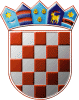 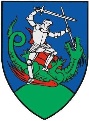 REPUBLIKA HRVATSKA                                                                            MEĐIMURSKA ŽUPANIJA
OPĆINA SVETI JURAJ NA BREGUOPĆINSKO VIJEĆEREPUBLIKA HRVATSKA                                                                            MEĐIMURSKA ŽUPANIJA
OPĆINA SVETI JURAJ NA BREGUOPĆINSKO VIJEĆE